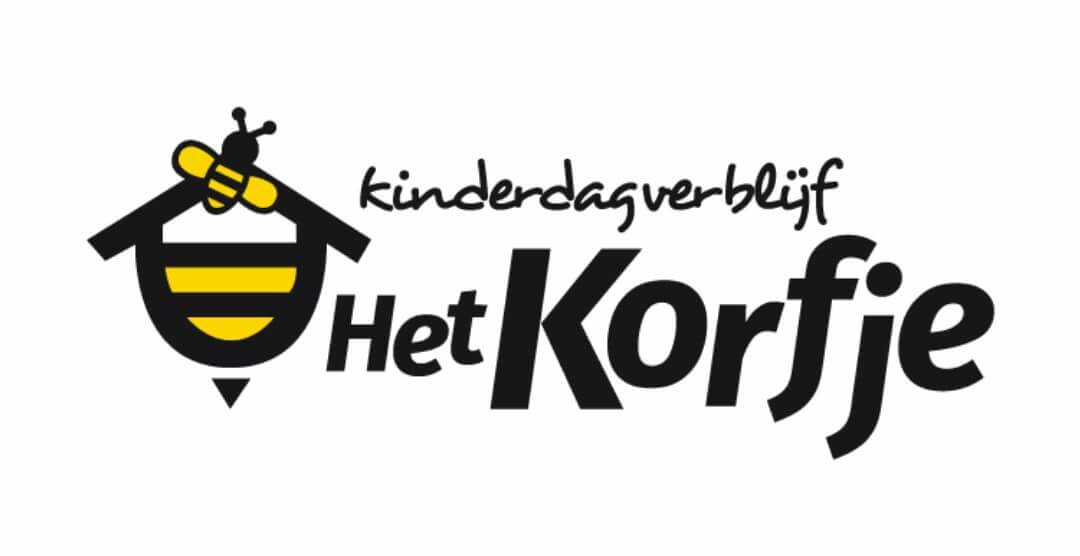 Aanmelding voor Buitenschoolse Opvang Veessen Gegevens ouder(s) I verzorger(s)Naam  en  voorletters  ouder  A : Adres:Postcode:  Privé tel.nr.:Geboortedatum: Email  adres: BSN:Naam en voorletters ouder B :M/VWoonplaats: Werk tel.nr.:M/VAdresgegevens ouder B (alleen indien afwijkend van bovenstaande) Adres:Postcode: Privé tel.nr:Geboortedatum: Emailadres: BSN:Woonplaats: Werk tel.nr .:Blad 1 van 3Kind gegevens (per kind een apart formulier invullen a.u.b.)Voornaam:	Achternaam :	M/VGeboortedatum:	BSN:Mijn kind is/wordt ingeënt:	ja/ neeHuisarts :	Tel.nr. huisarts :Tandarts :	Tel.nr. tandarts :Tel.nr. bij nood:Nationaliteit:	Voertaal:Mijn kind bezocht al eerder een kinderopvangcentrum:	ja / neezo ja: namelijk:Naam van de school waar mijn kind leerling is:Gewenste plaatsingsdatum: Bijzonderheden waarmee bij plaatsing rekening moet worden gehouden:Ik verklaar het bovenstaande naar waarheid te hebben ingevuld. Ik ben bekend en ga akkoord met de Algemene Voorwaarden voor Kinderopvang  van kinderdagverblijf en bso het Korfje . Hiervan heb ik een exemplaar ontvangen .Datum	Handtekening ouder ANaam AdresEenmalige machtiging automatische SEPA incasso inschrijfgeld(deze machtiging alleen invullen wanneer uw kind niet doorstroomt vanuit kinderdagverblijf het Korfje))Postcode/woonplaatsVerleent hierbij een eenmalige machtiging aan Kinderdagverblijf het Korfje om van zijn/haar hieronder vermelde giro- of bankrekening € 17,50 inschrijfgeld af te schrijven .IBAN -rekeningnummer Naam rekeninghouder Getekend opPlaatsHandtekening  rekeninghouder(uw aanmelding wordt definitief in behandeling genomen na incasso van het inschrijfgeld.)Dit formulier kunt u sturen aan Kinderdagverblijf het KorfjeEperweg 33 W8181 ET Heerdeblad 2 van  3                        Naam Kind:                         School:                   Let op:                       - Alle pakketten hebben een minimale afname van 1 uur per dag                       - Bij pakket 1 en 2 kan opvang niet kosteloos afgezegd worden. Wel kunt u de niet-afgenomen opvang op een                           later tijdstip (in het lopende jaar) ruilen (indien de groepsgrootte het toelaat)               - Wijzigingen van pakket kan via mail info@kinderdagverblijfhetkorfje.nl               - Combinatie van pakketten is mogelijk               - Opzegtermijn is 1 maand                      Gewenste opvang dag(en) en tijden:	                Graag uw keuze aankruisen/invullen in bovenstaande vakken.		Handtekening  ouders/verzorgers: ______________________________________	                 Datum:  ____________________________________________________________   													Blad 3 van 3Pakket 1 Uurtarief:    € 7,03Betreft:        Naschoolse + vakantieopvang 52 weken                                           Keuze:                                                            Pakket 2Uurtarief:    €7,53Betreft:        Naschoolse opvang 40 weken                                                              Keuze:                                                            Pakket 3Uurtarief:    €7,70Betreft:        Flexibele en vakantie opvang(12 weken)                                           Keuze:                                                            Pakket 4Uurtarief:     €7,86Betreft:         Voorschoolse opvang (Minimale afname van 1 uur)                       Keuze:                        (kan alleen in Heerde Eperweg 33W afgenomen worden)                                                           Dag(en):MaandagDinsdagWoensdagDonderdagVrijdagSchoolwekenVakantieTijd(en):MaandagDinsdagWoensdagDonderdagVrijdagSchoolwekenSchoolwekenVakantie weken